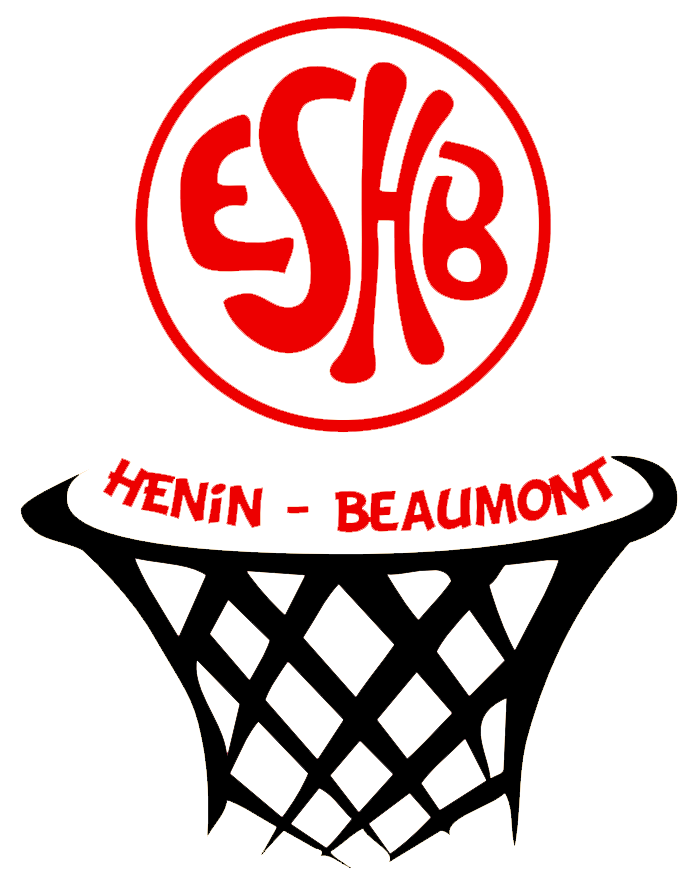 		Feuille de réservationPACKNom :Prénom :Catégorie :Numéro de téléphone :Choix du pack :      Pack Licence      Pack Entraînement       Pack Médium      Pack ESHBChoix de la taille :     5/6 ans		    7/8 ans		9/11 ans		12/13 ans      S			     M			L		   XL		     XXLPaiement par :     Espèce     Chèque bancaireNuméro du chèque :